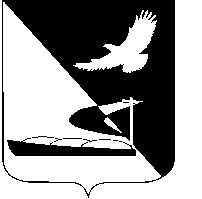 АДМИНИСТРАЦИЯ МУНИЦИПАЛЬНОГО ОБРАЗОВАНИЯ«АХТУБИНСКИЙ РАЙОН»ПОСТАНОВЛЕНИЕ02.11.2016     					                  № 478О внесении изменения в положение «О конкурсе главы МО «Ахтубинский район» на лучшего волонтера и активиста МБУ «Центр социальной поддержки семьи и молодежи» комитета по делам семьи, подростков и молодежи администрации МО «Ахтубинский район» утвержденное постановлением администрации МО «Ахтубинский район» от 07.09.2016      № 404В соответствии с Бюджетным кодексом РФ и статьей 15 Федерального закона РФ от 06.10.2003 № 131-ФЗ «Об общих принципах организации местного самоуправления в Российской Федерации», постановлением администрации МО «Ахтубинский район» от 24.12.2015 № 1395 «Об утверждении муниципальной программы «Празднование Дня района на 2016-2020 гг.»,  администрация МО «Ахтубинский район»ПОСТАНОВЛЯЕТ: 1. Внести в положение «О конкурсе главы МО «Ахтубинский район» на лучшего волонтера и активиста МБУ «Центр социальной поддержки семьи и молодежи» комитета по делам семьи, подростков и молодежи администрации МО «Ахтубинский район», утвержденное постановлением администрации МО «Ахтубинский район» от 07.09.2016 № 404 следующее изменение:- пункт 6.7. раздела 6 Подведение итогов конкурса изложить в следующей редакции:«6.7. Финансирование конкурса осуществляется за счет средств бюджета МО «Ахтубинский район», предусмотренных муниципальной программой «Празднование Дня района на 2016-2020 гг.».2. Отделу информатизации и компьютерного обслуживания администрации МО «Ахтубинский район» (Короткий В.В.) обеспечить размещение настоящего постановления в сети Интернет на официальном сайте администрации МО «Ахтубинский район» в разделе «Документы» подразделе «Документы Администрации» подразделе «Официальные документы».3. Отделу контроля и обработки информации администрации                      МО «Ахтубинский район» (Свиридова Л.В.) представить информацию в газету «Ахтубинская правда» о размещении настоящего постановления в сети Интернет на официальном сайте администрации МО «Ахтубинский район» в разделе «Документы» подразделе «Документы Администрации» подразделе «Официальные документы».Глава муниципального образования		                            В.А. Ведищев